Kiegészítés az Európai Unió Hivatalos Lapjához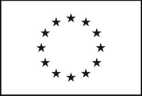 Információ és online formanyomtatványok: http://simap.ted.europa.euTájékoztató a szerződés módosításárólSzerződés/koncesszió módosítása az érvényességi ideje alatt2014/23/EU irányelv ◯2014/24/EU irányelv ◯2014/25/EU irányelv ◯I. szakasz: AjánlatkérőI.1) Név és címekII. szakasz: TárgyII.1) A beszerzés mennyiségeII.2) MeghatározásIV. szakasz: EljárásIV.2) Adminisztratív információkV. szakasz: Az eljárás eredményeA szerződés száma: [        ]        Rész száma: 2 [        ] Elnevezés:V.2) Az eljárás eredményeVI. szakasz: Kiegészítő információkVI.3) További információk: 2VI.4) Jogorvoslati eljárásVI.5) E hirdetmény feladásának dátuma: (nn/hh/éééé)VII. szakasz: A szerződés/koncesszió módosításaiVII.1) A közbeszerzés ismertetése a módosításokat követőenVII.2) Információ a módosításokrólAz európai uniós és más alkalmazandó jog előírásainak történő megfelelés biztosítása az ajánlatkérő felelőssége._________________________________________________________________________________________________________1	szükség szerinti számban ismételje meg2	adott esetbenHivatalos név:Hivatalos név:Hivatalos név:Nemzeti azonosítószám: 2Postai cím:Postai cím:Postai cím:Postai cím:Város:NUTS-kód:Postai irányítószám:Ország:Kapcsolattartó személy:Kapcsolattartó személy:Kapcsolattartó személy:Telefon:E-mail:E-mail:E-mail:Fax:Internetcím(ek)Az ajánlatkérő általános címe: (URL)A felhasználói oldal címe: (URL)Internetcím(ek)Az ajánlatkérő általános címe: (URL)A felhasználói oldal címe: (URL)Internetcím(ek)Az ajánlatkérő általános címe: (URL)A felhasználói oldal címe: (URL)Internetcím(ek)Az ajánlatkérő általános címe: (URL)A felhasználói oldal címe: (URL)II.1.1) Elnevezés:Hivatkozási szám: 2II.1.2) Fő CPV-kód: [ ][ ] . [ ][ ] . [ ][ ] . [ ][ ] Kiegészítő CPV-kód: 1, 2 [ ][ ][ ][ ]II.1.2) Fő CPV-kód: [ ][ ] . [ ][ ] . [ ][ ] . [ ][ ] Kiegészítő CPV-kód: 1, 2 [ ][ ][ ][ ]II.1.3) A szerződés típusa ◯ Építési beruházás ◯ Árubeszerzés ◯ SzolgáltatásmegrendelésII.1.3) A szerződés típusa ◯ Építési beruházás ◯ Árubeszerzés ◯ SzolgáltatásmegrendelésII.2.1) Elnevezés: 2Rész száma: 2II.2.2) További CPV-kód(ok): 2Fő CPV-kód: 1 [ ][ ] . [ ][ ] . [ ][ ] . [ ][ ] Kiegészítő CPV-kód: 1, 2 [ ][ ][ ][ ]II.2.2) További CPV-kód(ok): 2Fő CPV-kód: 1 [ ][ ] . [ ][ ] . [ ][ ] . [ ][ ] Kiegészítő CPV-kód: 1, 2 [ ][ ][ ][ ]II.2.3) A teljesítés helye:NUTS-kód: 1 [ ] [ ] [ ] [ ] [ ] A teljesítés fő helyszíne:II.2.3) A teljesítés helye:NUTS-kód: 1 [ ] [ ] [ ] [ ] [ ] A teljesítés fő helyszíne:II.2.4) A közbeszerzés ismertetése a szerződéskötés időpontjában:(az építési beruházás, árubeszerzés vagy szolgáltatás jellege és mennyisége)II.2.4) A közbeszerzés ismertetése a szerződéskötés időpontjában:(az építési beruházás, árubeszerzés vagy szolgáltatás jellege és mennyisége)II.2.7) A szerződés, a keretmegállapodás, a dinamikus beszerzési rendszer, illetve a koncesszió időtartamaIdőtartam hónapban: [  ] vagy Munkanapokban kifejezett időtartam: [  ]vagy Kezdés: (nn/hh/éééé) / Befejezés: (nn/hh/éééé)2014/24/EU irányelv - Keretmegállapodás esetében - a négy évet meghaladó időtartam indoklása:2014/25/EU irányelv - Keretmegállapodás esetében - a nyolc évet meghaladó időtartam indoklása:II.2.7) A szerződés, a keretmegállapodás, a dinamikus beszerzési rendszer, illetve a koncesszió időtartamaIdőtartam hónapban: [  ] vagy Munkanapokban kifejezett időtartam: [  ]vagy Kezdés: (nn/hh/éééé) / Befejezés: (nn/hh/éééé)2014/24/EU irányelv - Keretmegállapodás esetében - a négy évet meghaladó időtartam indoklása:2014/25/EU irányelv - Keretmegállapodás esetében - a nyolc évet meghaladó időtartam indoklása:II.2.13) Európai uniós alapokra vonatkozó információkA beszerzés európai uniós alapokból finanszírozott projekttel és/vagy programmal kapcsolatos ◯ igen ◯ nemProjekt száma vagy hivatkozási száma:II.2.13) Európai uniós alapokra vonatkozó információkA beszerzés európai uniós alapokból finanszírozott projekttel és/vagy programmal kapcsolatos ◯ igen ◯ nemProjekt száma vagy hivatkozási száma:IV.2.1) Tájékoztató az eljárás eredményéről ezen szerződés vonatkozásábanA hirdetmény száma a Hivatalos Lapban: [ ][ ][ ][ ]/S [ ][ ][ ]-[ ][ ][ ][ ][ ][ ][ ]V.2.1) A szerződéskötés/a koncesszió odaítéléséről szóló döntés dátuma: (nn/hh/éééé)V.2.1) A szerződéskötés/a koncesszió odaítéléséről szóló döntés dátuma: (nn/hh/éééé)V.2.1) A szerződéskötés/a koncesszió odaítéléséről szóló döntés dátuma: (nn/hh/éééé)V.2.1) A szerződéskötés/a koncesszió odaítéléséről szóló döntés dátuma: (nn/hh/éééé)V.2.2) Ajánlatokra vonatkozó információkA szerződést/koncessziót gazdasági szereplők csoportosulása nyerte el ◯ igen ◯ nemV.2.2) Ajánlatokra vonatkozó információkA szerződést/koncessziót gazdasági szereplők csoportosulása nyerte el ◯ igen ◯ nemV.2.2) Ajánlatokra vonatkozó információkA szerződést/koncessziót gazdasági szereplők csoportosulása nyerte el ◯ igen ◯ nemV.2.2) Ajánlatokra vonatkozó információkA szerződést/koncessziót gazdasági szereplők csoportosulása nyerte el ◯ igen ◯ nemV.2.3) A nyertes ajánlattevő/koncessziós jogosult neve és címe 1V.2.3) A nyertes ajánlattevő/koncessziós jogosult neve és címe 1V.2.3) A nyertes ajánlattevő/koncessziós jogosult neve és címe 1V.2.3) A nyertes ajánlattevő/koncessziós jogosult neve és címe 1Hivatalos név: Hivatalos név: Hivatalos név: Nemzeti azonosítószám: 2Postai cím:Postai cím:Postai cím:Postai cím:Város: NUTS-kód: Postai irányítószám:Ország:E-mail:E-mail:E-mail:Telefon:Internetcímek: (URL)Internetcímek: (URL)Internetcímek: (URL)Fax:A nyertes ajánlattevő/koncessziós jogosult kkv  ◯ igen ◯ nem (kkv-a 2003/361/EK bizottsági ajánlásban meghatározottak szerint) A nyertes ajánlattevő/koncessziós jogosult kkv  ◯ igen ◯ nem (kkv-a 2003/361/EK bizottsági ajánlásban meghatározottak szerint) A nyertes ajánlattevő/koncessziós jogosult kkv  ◯ igen ◯ nem (kkv-a 2003/361/EK bizottsági ajánlásban meghatározottak szerint) A nyertes ajánlattevő/koncessziós jogosult kkv  ◯ igen ◯ nem (kkv-a 2003/361/EK bizottsági ajánlásban meghatározottak szerint) V.2.4) A szerződés/rész/ koncesszió értékére vonatkozó információk (a szerződéskötés idején; áfa nélkül)A beszerzés végleges összértéke: [          ] Pénznem: [ ][ ][ ]V.2.4) A szerződés/rész/ koncesszió értékére vonatkozó információk (a szerződéskötés idején; áfa nélkül)A beszerzés végleges összértéke: [          ] Pénznem: [ ][ ][ ]V.2.4) A szerződés/rész/ koncesszió értékére vonatkozó információk (a szerződéskötés idején; áfa nélkül)A beszerzés végleges összértéke: [          ] Pénznem: [ ][ ][ ]V.2.4) A szerződés/rész/ koncesszió értékére vonatkozó információk (a szerződéskötés idején; áfa nélkül)A beszerzés végleges összértéke: [          ] Pénznem: [ ][ ][ ]Vl.4.1) A jogorvoslati eljárást lebonyolító szervVl.4.1) A jogorvoslati eljárást lebonyolító szervVl.4.1) A jogorvoslati eljárást lebonyolító szervHivatalos név:Hivatalos név:Hivatalos név:Postai cím:Postai cím:Postai cím:Város:Postai irányítószám:Ország:E-mail: E-mail: Telefon:Internetcím: (URL)Internetcím: (URL)Fax:Vl.4.2) A békéltetési eljárást lebonyolító szerv 2Vl.4.2) A békéltetési eljárást lebonyolító szerv 2Vl.4.2) A békéltetési eljárást lebonyolító szerv 2Hivatalos név:Hivatalos név:Hivatalos név:Postai cím:Postai cím:Postai cím:Város:Postai irányítószám:Ország:E-mail: E-mail: Telefon:Internetcím: (URL)Internetcím: (URL)Fax:Vl.4.3) Jogorvoslati kérelmek benyújtásaA jogorvoslati kérelmek benyújtásának határidejére vonatkozó pontos információ:Vl.4.3) Jogorvoslati kérelmek benyújtásaA jogorvoslati kérelmek benyújtásának határidejére vonatkozó pontos információ:Vl.4.3) Jogorvoslati kérelmek benyújtásaA jogorvoslati kérelmek benyújtásának határidejére vonatkozó pontos információ:Vl.4.4) A jogorvoslati kérelmek benyújtására vonatkozó információ a következő szervtől szerezhető be 2Vl.4.4) A jogorvoslati kérelmek benyújtására vonatkozó információ a következő szervtől szerezhető be 2Vl.4.4) A jogorvoslati kérelmek benyújtására vonatkozó információ a következő szervtől szerezhető be 2Hivatalos név:Hivatalos név:Hivatalos név:Postai cím:Postai cím:Postai cím:Város:Postai irányítószám:Ország:E-mail: E-mail: Telefon:Internetcím: (URL)Internetcím: (URL)Fax:VII.1.1) Fő CPV-kód: [ ][ ] . [ ][ ] . [ ][ ] . [ ][ ] - [ ] Kiegészítő CPV-kód: 1, 2 [ ][ ][ ][ ]VII.1.1) Fő CPV-kód: [ ][ ] . [ ][ ] . [ ][ ] . [ ][ ] - [ ] Kiegészítő CPV-kód: 1, 2 [ ][ ][ ][ ]VII.1.1) Fő CPV-kód: [ ][ ] . [ ][ ] . [ ][ ] . [ ][ ] - [ ] Kiegészítő CPV-kód: 1, 2 [ ][ ][ ][ ]VII.1.1) Fő CPV-kód: [ ][ ] . [ ][ ] . [ ][ ] . [ ][ ] - [ ] Kiegészítő CPV-kód: 1, 2 [ ][ ][ ][ ]VII.1.2) További CPV-kód(ok): 2Fő CPV-kód: 1 [ ][ ] . [ ][ ] . [ ][ ] . [ ][ ] - [ ] Kiegészítő CPV-kód: 1, 2 [ ][ ][ ][ ]VII.1.2) További CPV-kód(ok): 2Fő CPV-kód: 1 [ ][ ] . [ ][ ] . [ ][ ] . [ ][ ] - [ ] Kiegészítő CPV-kód: 1, 2 [ ][ ][ ][ ]VII.1.2) További CPV-kód(ok): 2Fő CPV-kód: 1 [ ][ ] . [ ][ ] . [ ][ ] . [ ][ ] - [ ] Kiegészítő CPV-kód: 1, 2 [ ][ ][ ][ ]VII.1.2) További CPV-kód(ok): 2Fő CPV-kód: 1 [ ][ ] . [ ][ ] . [ ][ ] . [ ][ ] - [ ] Kiegészítő CPV-kód: 1, 2 [ ][ ][ ][ ]VII.1.3) A teljesítés helye:NUTS-kód: 1 [ ] [ ] [ ] [ ] [ ] A teljesítés fő helyszíne:VII.1.3) A teljesítés helye:NUTS-kód: 1 [ ] [ ] [ ] [ ] [ ] A teljesítés fő helyszíne:VII.1.3) A teljesítés helye:NUTS-kód: 1 [ ] [ ] [ ] [ ] [ ] A teljesítés fő helyszíne:VII.1.3) A teljesítés helye:NUTS-kód: 1 [ ] [ ] [ ] [ ] [ ] A teljesítés fő helyszíne:VII.1.4) A közbeszerzés ismertetése:(az építési beruházás, árubeszerzés vagy szolgáltatás jellege és mennyisége)VII.1.4) A közbeszerzés ismertetése:(az építési beruházás, árubeszerzés vagy szolgáltatás jellege és mennyisége)VII.1.4) A közbeszerzés ismertetése:(az építési beruházás, árubeszerzés vagy szolgáltatás jellege és mennyisége)VII.1.4) A közbeszerzés ismertetése:(az építési beruházás, árubeszerzés vagy szolgáltatás jellege és mennyisége)VII.1.5) A szerződés, a keretmegállapodás, a dinamikus beszerzési rendszer, illetve a koncesszió időtartamaAz időtartam hónapban: [  ] vagy Munkanapokban kifejezett időtartam: [  ]vagy Kezdés: (nn/hh/éééé) / Befejezés: (nn/hh/éééé)2014/24/EU irányelv - Keretmegállapodás esetében - a négy évet meghaladó időtartam indoklása:2014/25/EU irányelv - Keretmegállapodás esetében - a nyolc évet meghaladó időtartam indoklása:VII.1.5) A szerződés, a keretmegállapodás, a dinamikus beszerzési rendszer, illetve a koncesszió időtartamaAz időtartam hónapban: [  ] vagy Munkanapokban kifejezett időtartam: [  ]vagy Kezdés: (nn/hh/éééé) / Befejezés: (nn/hh/éééé)2014/24/EU irányelv - Keretmegállapodás esetében - a négy évet meghaladó időtartam indoklása:2014/25/EU irányelv - Keretmegállapodás esetében - a nyolc évet meghaladó időtartam indoklása:VII.1.5) A szerződés, a keretmegállapodás, a dinamikus beszerzési rendszer, illetve a koncesszió időtartamaAz időtartam hónapban: [  ] vagy Munkanapokban kifejezett időtartam: [  ]vagy Kezdés: (nn/hh/éééé) / Befejezés: (nn/hh/éééé)2014/24/EU irányelv - Keretmegállapodás esetében - a négy évet meghaladó időtartam indoklása:2014/25/EU irányelv - Keretmegállapodás esetében - a nyolc évet meghaladó időtartam indoklása:VII.1.5) A szerződés, a keretmegállapodás, a dinamikus beszerzési rendszer, illetve a koncesszió időtartamaAz időtartam hónapban: [  ] vagy Munkanapokban kifejezett időtartam: [  ]vagy Kezdés: (nn/hh/éééé) / Befejezés: (nn/hh/éééé)2014/24/EU irányelv - Keretmegállapodás esetében - a négy évet meghaladó időtartam indoklása:2014/25/EU irányelv - Keretmegállapodás esetében - a nyolc évet meghaladó időtartam indoklása:VII.1.6) A szerződés/rész/koncesszió értékére vonatkozó információk (áfa nélkül)A szerződés/rész/koncesszió végleges összértéke: [          ]Pénznem: [ ][ ][ ]VII.1.6) A szerződés/rész/koncesszió értékére vonatkozó információk (áfa nélkül)A szerződés/rész/koncesszió végleges összértéke: [          ]Pénznem: [ ][ ][ ]VII.1.6) A szerződés/rész/koncesszió értékére vonatkozó információk (áfa nélkül)A szerződés/rész/koncesszió végleges összértéke: [          ]Pénznem: [ ][ ][ ]VII.1.6) A szerződés/rész/koncesszió értékére vonatkozó információk (áfa nélkül)A szerződés/rész/koncesszió végleges összértéke: [          ]Pénznem: [ ][ ][ ]A szerződést/koncessziót gazdasági szereplők csoportosulása nyerte el   ◯ igen ◯ nemVII.1.7) A nyertes ajánlattevő/koncessziós jogosult neve és címe 1A szerződést/koncessziót gazdasági szereplők csoportosulása nyerte el   ◯ igen ◯ nemVII.1.7) A nyertes ajánlattevő/koncessziós jogosult neve és címe 1A szerződést/koncessziót gazdasági szereplők csoportosulása nyerte el   ◯ igen ◯ nemVII.1.7) A nyertes ajánlattevő/koncessziós jogosult neve és címe 1A szerződést/koncessziót gazdasági szereplők csoportosulása nyerte el   ◯ igen ◯ nemVII.1.7) A nyertes ajánlattevő/koncessziós jogosult neve és címe 1Hivatalos név: Hivatalos név: Hivatalos név: Nemzeti azonosítószám: 2Postai cím:Postai cím:Postai cím:Postai cím:Város:NUTS-kód:Postai irányítószám:Ország:E-mail:E-mail:E-mail:Telefon:Internetcím: (URL)Internetcím: (URL)Internetcím: (URL)Fax:A nyertes ajánlattevő/koncessziós jogosult kkv  ◯ igen ◯ nem (kkv-a 2003/361/EK bizottsági ajánlásban meghatározottak szerint)A nyertes ajánlattevő/koncessziós jogosult kkv  ◯ igen ◯ nem (kkv-a 2003/361/EK bizottsági ajánlásban meghatározottak szerint)A nyertes ajánlattevő/koncessziós jogosult kkv  ◯ igen ◯ nem (kkv-a 2003/361/EK bizottsági ajánlásban meghatározottak szerint)A nyertes ajánlattevő/koncessziós jogosult kkv  ◯ igen ◯ nem (kkv-a 2003/361/EK bizottsági ajánlásban meghatározottak szerint)VII.2.1) A módosítások ismertetéseA módosítások jellege és mértéke (a szerződés esetleges korábbi módosításainak feltüntetésével együtt):VII.2.2) A módosítás okai◯  Igény az eredeti nyertes ajánlattevő/koncessziós jogosult által teljesítendő további építési beruházásra, szolgáltatásnyújtásra vagy árubeszerzésre (a 2014/23/EU irányelv 43. cikke (1) bekezdésének b) pontja, a 2014/24/EU irányelv 72. cikke (1) bekezdésének b) pontja, a 2014/25/EU irányelv 89. cikke (1) bekezdésének b) pontja)Azon gazdasági vagy technikai okok, illetve hátrányok vagy többletköltségek ismertetése, amelyek miatt a szerződő fél személye nem változhat:◯  Módosítási igény olyan körülmények miatt, amelyet a kellő gondossággal eljáró ajánlatkérő nem láthatott előre (a 2014/23/EU irányelv 43. cikke (1) bekezdésének c) pontja, a 2014/24/EU irányelv 72. cikke (1) bekezdésének c) pontja, a 2014/25/EU irányelv 89. cikke (1) bekezdésének c) pontja)A módosítás szükségességét indokoló körülmények ismertetése, és e körülmények előre nem látható jellegének magyarázata:VII.2.3) ÁremelkedésA módosításokat megelőző aktualizált teljes szerződéses érték (figyelembe véve az esetleges korábbi szerződésmódosításokat és árkiigazításokat, valamint – a 2014/23/EU irányelv esetében – az érintett tagállamban érvényesülő átlagos inflációt)Érték áfa nélkül: [          ] Pénznem: [ ][ ][ ]Teljes szerződéses érték a módosítást követőenÉrték áfa nélkül: [          ] Pénznem: [ ][ ][ ]